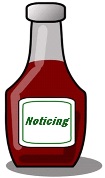 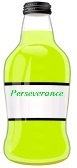 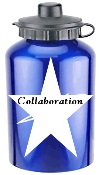 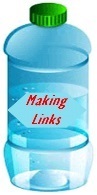 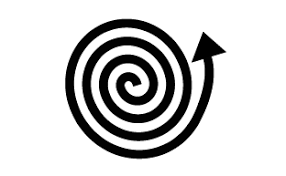 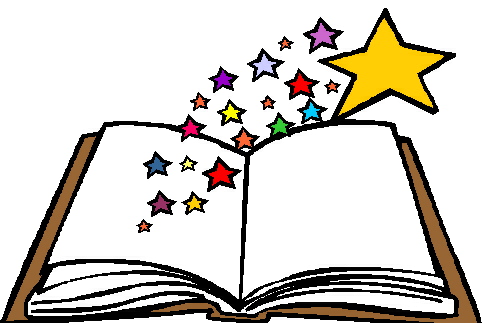 Year GroupRTermSpringChallenge packStories and RhymesStories and RhymesSUBJECT FOCUS                            SUBJECT FOCUS                            Children will learn about…Children will learn about…Children will know how to …Prior learning (Schemata)VocabularyPersonal, social, emotional development Personal, social, emotional development Exploring ideas and having their own opinionsOther people’s feelings and how our actions affect those around usTalking positively about themselves and their abilities.Exploring ideas and having their own opinionsOther people’s feelings and how our actions affect those around usTalking positively about themselves and their abilities.Explore and talk about their learningValue each other’s ideasExpress their thoughts, ideas and feelings confidently Take turnsListen carefullyTell someone what they like and say whyDescribe what they are good at and what they need to get better at.Use good mannersValue their own success how it is important to understand and respect people’s feelingssome emotions and say how I am feeling: happy, sad, angry, worried, anxious.how their actions can affect others’ feelings and can cause conflict. understanding the class and school rules to keep themselves and others safe.initiating conversations and forming good relationships with peers and familiar adults.initiating conversations, attending to and taking account of what others say.What makes them special.Listen, value, respect, wait, kind, express, confidence, behaviour, emotionCommunication and LanguageCommunication and LanguageBeing a good listener, an active listenerExciting and interesting vocabulary Repeated refrainsHumour, rhymes and jokesStory structures, following a story using pictures and propsThe rule of rhymeStories and how to listen to these with and without picture prompts Complex sentencesBeing a good listener, an active listenerExciting and interesting vocabulary Repeated refrainsHumour, rhymes and jokesStory structures, following a story using pictures and propsThe rule of rhymeStories and how to listen to these with and without picture prompts Complex sentencesBecome story tellersRetell stories using story maps and actionsHow to maintain attention during an appropriate activitySpeak in sentencesAsk and answer questions using why, who and how and in response to stories or events.Use eye contact (where appropriate)Hold a short conversation, taking turns when speaking and listening to othersMaintain attention and listen carefully, understanding what they have been asked to doUse a range of tenses to explain what is or what might happen next communicating effectively with other children and adults some familiar stories and can retell them – So much, Bear about town, Goldilocks and the three bears, three Billy Goats Gruff.retelling past events in a sequence.understanding ‘why’ and ‘how’ questions.using talk to connect ideas, explain what is happening and anticipate what might happen next, recall and relive past experiences.Sentence, story, rhyme, humour, jokeWhy, how, whenListen, wait, look, retell, actions, story map, pattern, links, similar, different, repetition past, present, futurePhysical DevelopmentPhysical DevelopmentWhich tools are appropriate and how to use them safely for a particular purpose e.g. scissors for cutting and snippingMoving with good coordination and finding spacemoving in different waysAdjusting speed in racing games and avoiding obstaclesBalancing over different obstacles safely Which tools are appropriate and how to use them safely for a particular purpose e.g. scissors for cutting and snippingMoving with good coordination and finding spacemoving in different waysAdjusting speed in racing games and avoiding obstaclesBalancing over different obstacles safely To use a pincer grip when holding a writing tool and forming the letters correctlyHow to balance over and under objects safelyTo negotiate spaces safely and to risk assess as they play To experiment with different ways of movingTo collaborate with peers to develop skills in throwing and catchingwhat to do to keep themselves healthy and others safe.what tools are appropriate and how to use them safely for a particular purpose eg, scissors for cutting and snipping.how to move safely in different ways inside and outside schools.managing how to wash and dry their hands to keep themselves and others safe.experimenting with different ways of moving.how to control an object through pushing, patting, throwing, catching or kicking it, safely.how to use simple tools to effect changes to materials.forming letters correctly.Safe, careful, choose, challenge, cutting, snipping tools, rolling, throwing, catching, balancing, obstacles, negotiating space, experimentingWriting/readingWriting/readingKnow how to say, recognise and write sounds: j,v,w,x,y,z,zz,qu,ch,sh,th,ng,Recognise, read and write tricky words: the, to, ,  no, go , he, she, we, me, beRecognise, read and tricky words:was, my, you, her, they, all, are, said, when, do, soUse phonic knowledge to blend and segment letters to read and write new and unfamiliar wordsKnow the name of each letter in the alphabetKnow how to say, recognise and write sounds: j,v,w,x,y,z,zz,qu,ch,sh,th,ng,Recognise, read and write tricky words: the, to, ,  no, go , he, she, we, me, beRecognise, read and tricky words:was, my, you, her, they, all, are, said, when, do, soUse phonic knowledge to blend and segment letters to read and write new and unfamiliar wordsKnow the name of each letter in the alphabetRead and understand simple captions and sentencesContinue a rhyming sentenceSegment and blend letters into words using robot arms and talking hands to support their reading and writingWrite their name independentlyEnjoy a range of story and rhyming booksUse phonic knowledge to write simple wordssaying, recognising and writing s,a,t,p,i,n,m,d,g,o,c,k,ck,e,u,r,h,b,f,ff,lknowing which hand they prefer to write with.giving meaning to marks they make as they draw, write and paint.hearing and saying the initial sound in simple wordsrecognise tricky words:I, the, to, go, no, into, he, she, we, mehow to link sounds to letters.how to write their own name.Curl letters, line family letters,bouncy letters, zig-zag lettersphonics, phoneme, sticky sounds, grapheme, syllables , tricky words, diagraphs, robot arms, talking hands, blend, break upNumberNumberRecognising and ordering numbers to 10.forming numbers 1 to 9 correctlyusing vocabulary relating to addition and subtractiondifferent mathematical signsestimation and comparingmaking pairs to 10Recognising and ordering numbers to 10.forming numbers 1 to 9 correctlyusing vocabulary relating to addition and subtractiondifferent mathematical signsestimation and comparingmaking pairs to 10Select the correct numerals to represent 1 to 20 objectsIn practical activities begin to use vocabulary to discuss the process of addition and subtractionBegin to record using mathematical signs for addition and subtractionSay a number sentence involving addition and subtractionEstimate how many objects they can see and check by countingusing some number names and number language spontaneously and in play.reciting numbers in order to 10.identifying how many objects are in a set.  matching numeral and quantity correctly. showing curiosity about numbers by offering comments or asking questions.comparing two groups of objects, saying when they have the same number.separating a group of three or four objects in different ways, beginning to recognise that the total is still the same.recognising some numerals of personal significance. recognising numerals 1 to 5.Count, match, number, next, one more, one less, fewer, many, addition, add, more, plus, subtraction, take away, minus, less, equals, same as, left, altogether, total, estimate, guess, compare, check, objects, comparing, composition and combining, number bonds, making paiirsShape Space MeasureShape Space MeasureThe days of the weekMonths in the yearTime to the ‘O’ clockSeasonsThe properties of 2D shapes: circle, square, triangle, rectangleeveryday language related to time. mass and capacity.Ordering and sequencing  familiar eventsusing mathematical names for ‘solid’ 3D shapes and ‘flat’ 2D shapes, and mathematical terms to describe shapes. The days of the weekMonths in the yearTime to the ‘O’ clockSeasonsThe properties of 2D shapes: circle, square, triangle, rectangleeveryday language related to time. mass and capacity.Ordering and sequencing  familiar eventsusing mathematical names for ‘solid’ 3D shapes and ‘flat’ 2D shapes, and mathematical terms to describe shapes.  Say which day comes next in the weekOrder months of the yearRecognise the four seasons and begin to describe them.Describe 2D shapes using their propertiesRecognise time to ‘O‘ clockthe days of the weekthe shapes of everyday objects and begin talk about the properties.how to use positional language in everyday conversation.using time language e.g. yesterday and tomorrow.the names of basic 2D shapes: circle, square, triangle, rectangleDays of the weekMonths of the yearSeasons: Autumn, winter, spring, summerShape properties: Corners, sides, counttall, taller, tallest, short, shorter, shortest, long, longer, longestTime, clock, watches, big hand, little hand, seconds, minutes, hours ‘O’ ClockUnderstanding the World Understanding the World Plants and animals, and how they change over time.  How living things need to be cared for, including the environmentWhat is nature?  How can we care for nature and the environment?Natural materials and materials that are not natural Living things and their outside environmentPlants and animals, and how they change over time.  How living things need to be cared for, including the environmentWhat is nature?  How can we care for nature and the environment?Natural materials and materials that are not natural Living things and their outside environmentGrow plants and look after themCare for animals Ask questions about their natural environmentTalk about what they have observed, such as plants and animalsTalk about how things happen and whyShow care and concern for living things and the environmentwho helped us during the pandemic.and say who lives in their family and homes.and describe special times or events with family and friends.significant events in their own experience.the different roles and jobs of people who help us in our community.the differences between a baby, a toddler and a child.recognising and celebrating their uniquenesshow to talk some of the similarities and differences in relation to their friends or family. Plants, light, growth, changes, natural, animals, decay, environment, care, nurture, living, not livingExpressive ArtsExpressive ArtsA range of songs, rhymes and dancesUsing imaginative play to create stories and rhymes. Using instruments to enhance stories and rhymesChoosing particular colours for a purpose and learning about colour mixing Developing and acting out a familiar story or rhymeCombing movement and gestures to express and respond to experiencesA range of songs, rhymes and dancesUsing imaginative play to create stories and rhymes. Using instruments to enhance stories and rhymesChoosing particular colours for a purpose and learning about colour mixing Developing and acting out a familiar story or rhymeCombing movement and gestures to express and respond to experiencesChoose correct vocabulary to describe events and objects observed.Combine movement and gesture to be able to express themselvesUse role play to express themselves, create stories and eventsUse stories and rhymes in their playPut on a performance for an audience to celebrate the songs and rhymes they have learnt Create different colours for a purpose by mixing primary coloursExperiment with colour, texture  and different materials  using various construction materials. constructing by stacking blocks vertically and horizontally, making enclosures and creating spaces. joining construction pieces together to build and balance. how tools can be used for a purposehow to sing simple songs and participate in simple dances.how different instruments can make different soundsmixing paint together to make different colours.Songs, rhymes,  dances, stories, imagination, developing, combining, mixing, primary colours, performance, audience, show